  الجامعــــــــــــة اللبنانيـــــــــة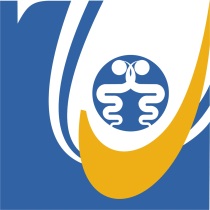   كليـــــــــة العلــــــــوم الطبيــــــة			                               رقـم متسلســل :ـــــــــــــــــــــــــــــــــــــــــــــــــــــــــــــــــــــــــــــــ       طـــب عـــامطلـب اشتـراكفي مباراة القبول للسنة الثانية ـــــ طـــب عــام ـــــ للعام الجامعي :    20     --- 20للطــلاب الـوافديـن مـن الجامعــة اللبنانيــةاســم العــائلـة : ــــــــــــــــــــــــــــــــــــــــــــــــــــــــــــــــــــــــــــــــــــــــــــــــــــــــــــــــــــــــــــــــــــــــــــــــــــــ/ــــــــــــــ/ــــــــــــــــــ/ــــــــــــــــــــ/ـــــــــــــــــ/ــــــــــــــــــ/ــــــــــــــــ/ــــــــــــــــــ/ـــــــــــــــــ/ــــــــــــــــ/ـــــــــــــــ/ــــــــــــــ/ـــــــــــ  Nom                                                                                   يكتب الاسـم بـاحرف منفصلة فقط للغة الاجنبية اســـم الطــالــب: ــــــــــــــــــــــــــــــــــــــــــــــــــــــــــــــــــــــــــــــــــــــــــــــــــــــــــــــــــــــــــــــــــــــــــــــــــــ/ــــــــــــــ/ــــــــــــــــــ/ــــــــــــــــــــ/ـــــــــــــــــ/ــــــــــــــــــ/ــــــــــــــــ/ــــــــــــــــــ/ـــــــــــــــــ/ــــــــــــــــ/ـــــــــــــــ/ــــــــــــــ/ـــــــــــPrénom :       اسـم الاب :ـــــــــــــــــــــــــــــــــــــــــــــــــــــــــــــــــــــــــــــــــــــــــــــــــــــــــــــــــــــــــــــــــــــــــــــــــــ    Nom du père : ــــــــــــــ/ــــــــــــــ/ــــــــــــــــــ/ــــــــــــــــــــ/ـــــــــــــــــ/ــــــــــــــــــ/ــــــــــــــــ/ــــــــــــــــــ/ـــــــــــــــــ/ــــــــــــــــ/ـــــــــــــــ/ــــــــــــــ/ـــــــــــمكان وتاريخ الولادة:ـــــــــــــــــــــــــــــــــــــــــــــــــــــــــــــــــــــــــــــــــــــــــــــــــــــــــــــــــــــــــ   ـــــــــــــــــــــــــــــــــــــــــــــــــــــــــــــــــــــــــــــــــــــــــــــــــــــــــــــــــــــــــــــــــــــــــــــــــــــــــــــــــــــــــــــــــــــــــــــــــــــــــــــــــــــــــــــ  ـ    Lieu et date  de naissanceالشهادة الثانوية التي يحملها  : ــــــــــــــــــــــــــــــــــــــــــــــــــــــــــــــــــــــــــــــــــــــــــــــــــــــــــــــــــــــــــــــــــــــــــــــــــــــــــــ تــاريــخ حـيـازتها : ـــــــــــــــــــــــــــــــــــــــــــــــــــــــــــــــــــــــــــــــــــــــــ اسم المدرسة (باللغة الاجنبية)  ــــــــــــــــــــــــــــــــــــــــــــــــــــــــــــــــــــــــــــــــــــــــــــــــــــــــــــــــــــــــــــــــــــــــــــــــــــــــــــــــــ في اية سنة نجح  في السنة الاولى في كليــــــة العلـــــــوم : ــــــــــــــــــــــــــــــــــــــــــــــــــــــــــــــــــــــــــــــــــــــــــــــــــــــــــــــــ الفرع الذي انهى فيه السنة الاولـى : ـــــــــــــــــــــــــــــــــــــــــــــــــــــــــــــــــــــــــــــــــــــــــــــــــــــــــــــــــــــــــــــــــــــــــــــــــــــــــــــــــــــــــــــاللغـة التي يرغب متـابعة دروسـه فيهـا : ــــــــــــــــــــــــــــــــــــــــــــــــــــــــــــــــــــــــــــــــــــــــــــــــــــــــــــــــــــــــــــــــــــــــــــــــــــــــــــــــــــتلفـون:  ــــــــــــــــــــــــــــــــــــــــــــــــــــــــــــــــــــــــــــــــــــــــــــــــــــــــــــــــــــــــــــــــــــــــــــــــــــبريد الكتروني   ( email) ــــــــــــــــــــــــــــــــــــــــــــــــــــــــــــــــــــــــــــــــــــــــــــــــــــــــــــــــــــــــــــــــــــــــــــــــــــــــــــــــــــــــــــــــــــــــــــــــــــــــــــــــــــــــــــــــــــــــــــــــــــــــــــــــــــــــــــــــــــــــــــــــــــــــــ                                                                                                   بيـروت فـي :             طـابع بقيمة                                                                             الاســـم  :              1000 ل.ل.                                                                            التوقيـع   :ـــــــــــــــــــــــــــــــــــــــــــــــــــــــــــــــــــــــــــــــــــــــــــــــــــــــــــــــــــــــــــــــــــــــــــــــــــــــــــــــــــــــــــــــــــــــــــــــــــــــــــــــــــــــــــــــــــــــــــــــــــــــــــــــــــــــــــــــــــــــــــــــــــــــــــــــــــــــــــــــــــــــــــــــــــــــــــــــــــــــــــــــــــــــــــــــــــــــ    المستنــدات  : 						 يحــال الى قسـم شــؤون الطــلاب للتسجيـــل     - افادة نجـاح مصّدقــة للمعيدين                                                       واعطــاء بطــاقــة الامتحــان .- صـورتـان شمسيتـان مصدقتـان مـن المختـار .- نسخة مصّدقـة عـن البكالوريـا القسم الثاني أو ما يعادلها .                               بيــروت فـي     /	      /- اخــراج قيــد او نسخـة مــصّدقة  .					     أميــن سـر